基本信息基本信息 更新时间：2024-05-10 18:54  更新时间：2024-05-10 18:54  更新时间：2024-05-10 18:54  更新时间：2024-05-10 18:54 姓    名姓    名刘光发刘光发年    龄27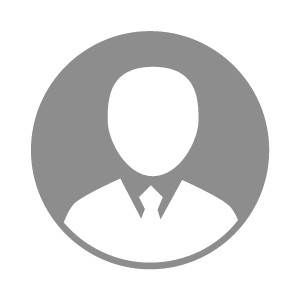 电    话电    话下载后可见下载后可见毕业院校江西服装学院邮    箱邮    箱下载后可见下载后可见学    历本科住    址住    址江西省赣州市信丰县正平镇江西省赣州市信丰县正平镇期望月薪5000-10000求职意向求职意向仓管/物流员,质检员,设备技术服务专员仓管/物流员,质检员,设备技术服务专员仓管/物流员,质检员,设备技术服务专员仓管/物流员,质检员,设备技术服务专员期望地区期望地区江西省/赣州市江西省/赣州市江西省/赣州市江西省/赣州市教育经历教育经历就读学校：江西服装学院 就读学校：江西服装学院 就读学校：江西服装学院 就读学校：江西服装学院 就读学校：江西服装学院 就读学校：江西服装学院 就读学校：江西服装学院 工作经历工作经历工作单位：华劲纸业有限公司 工作单位：华劲纸业有限公司 工作单位：华劲纸业有限公司 工作单位：华劲纸业有限公司 工作单位：华劲纸业有限公司 工作单位：华劲纸业有限公司 工作单位：华劲纸业有限公司 自我评价自我评价性格开朗，善于沟通，胆大心细，善于发现问题，及时汇报并解决问题性格开朗，善于沟通，胆大心细，善于发现问题，及时汇报并解决问题性格开朗，善于沟通，胆大心细，善于发现问题，及时汇报并解决问题性格开朗，善于沟通，胆大心细，善于发现问题，及时汇报并解决问题性格开朗，善于沟通，胆大心细，善于发现问题，及时汇报并解决问题性格开朗，善于沟通，胆大心细，善于发现问题，及时汇报并解决问题性格开朗，善于沟通，胆大心细，善于发现问题，及时汇报并解决问题其他特长其他特长